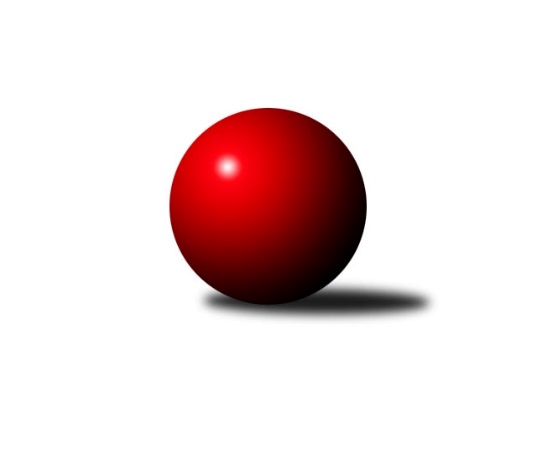 Č.16Ročník 2021/2022	16.7.2024 2. KLZ A 2021/2022Statistika 16. kolaTabulka družstev:		družstvo	záp	výh	rem	proh	skore	sety	průměr	body	plné	dorážka	chyby	1.	SKK Jičín	15	11	2	2	83.5 : 36.5 	(220.0 : 140.0)	3182	24	2162	1020	35.7	2.	SK Žižkov Praha	16	11	1	4	78.5 : 49.5 	(203.5 : 180.5)	3168	23	2165	1004	33.9	3.	TJ Bižuterie Jablonec nad Nisou	16	10	1	5	71.0 : 57.0 	(191.0 : 193.0)	3133	21	2122	1011	42.1	4.	KK Kosmonosy A	16	6	2	8	69.0 : 59.0 	(208.0 : 176.0)	3148	14	2143	1005	41.4	5.	TJ Lokomotiva Ústí n. L.	15	2	2	11	37.0 : 83.0 	(156.0 : 204.0)	3038	6	2088	950	50.2	6.	KK Jiří Poděbrady	16	2	2	12	37.0 : 91.0 	(149.5 : 234.5)	3067	6	2124	944	47.9Tabulka doma:		družstvo	záp	výh	rem	proh	skore	sety	průměr	body	maximum	minimum	1.	SKK Jičín	7	6	1	0	45.0 : 11.0 	(109.0 : 59.0)	3194	13	3288	3120	2.	TJ Bižuterie Jablonec nad Nisou	8	6	1	1	39.0 : 25.0 	(103.0 : 89.0)	3060	13	3136	2977	3.	SK Žižkov Praha	8	6	0	2	41.5 : 22.5 	(108.5 : 83.5)	3304	12	3388	3203	4.	KK Kosmonosy A	8	3	1	4	38.0 : 26.0 	(108.5 : 83.5)	3175	7	3249	3076	5.	TJ Lokomotiva Ústí n. L.	8	2	2	4	28.0 : 36.0 	(98.5 : 93.5)	3093	6	3193	3005	6.	KK Jiří Poděbrady	8	2	0	6	23.5 : 40.5 	(79.5 : 112.5)	3097	4	3221	2837Tabulka venku:		družstvo	záp	výh	rem	proh	skore	sety	průměr	body	maximum	minimum	1.	SKK Jičín	8	5	1	2	38.5 : 25.5 	(111.0 : 81.0)	3180	11	3371	3031	2.	SK Žižkov Praha	8	5	1	2	37.0 : 27.0 	(95.0 : 97.0)	3141	11	3261	3007	3.	TJ Bižuterie Jablonec nad Nisou	8	4	0	4	32.0 : 32.0 	(88.0 : 104.0)	3148	8	3256	3042	4.	KK Kosmonosy A	8	3	1	4	31.0 : 33.0 	(99.5 : 92.5)	3142	7	3356	2910	5.	KK Jiří Poděbrady	8	0	2	6	13.5 : 50.5 	(70.0 : 122.0)	3062	2	3195	2846	6.	TJ Lokomotiva Ústí n. L.	7	0	0	7	9.0 : 47.0 	(57.5 : 110.5)	3027	0	3161	2893Tabulka podzimní části:		družstvo	záp	výh	rem	proh	skore	sety	průměr	body	doma	venku	1.	SKK Jičín	10	7	1	2	55.5 : 24.5 	(150.5 : 89.5)	3175	15 	4 	1 	0 	3 	0 	2	2.	TJ Bižuterie Jablonec nad Nisou	10	6	1	3	44.0 : 36.0 	(118.0 : 122.0)	3117	13 	4 	1 	0 	2 	0 	3	3.	SK Žižkov Praha	10	5	1	4	43.0 : 37.0 	(122.0 : 118.0)	3140	11 	3 	0 	2 	2 	1 	2	4.	KK Kosmonosy A	10	4	1	5	45.0 : 35.0 	(133.5 : 106.5)	3149	9 	2 	0 	3 	2 	1 	2	5.	TJ Lokomotiva Ústí n. L.	9	2	2	5	26.0 : 46.0 	(94.0 : 122.0)	3003	6 	2 	2 	1 	0 	0 	4	6.	KK Jiří Poděbrady	9	1	2	6	18.5 : 53.5 	(78.0 : 138.0)	3037	4 	1 	0 	3 	0 	2 	3Tabulka jarní části:		družstvo	záp	výh	rem	proh	skore	sety	průměr	body	doma	venku	1.	SK Žižkov Praha	6	6	0	0	35.5 : 12.5 	(81.5 : 62.5)	3223	12 	3 	0 	0 	3 	0 	0 	2.	SKK Jičín	5	4	1	0	28.0 : 12.0 	(69.5 : 50.5)	3182	9 	2 	0 	0 	2 	1 	0 	3.	TJ Bižuterie Jablonec nad Nisou	6	4	0	2	27.0 : 21.0 	(73.0 : 71.0)	3146	8 	2 	0 	1 	2 	0 	1 	4.	KK Kosmonosy A	6	2	1	3	24.0 : 24.0 	(74.5 : 69.5)	3099	5 	1 	1 	1 	1 	0 	2 	5.	KK Jiří Poděbrady	7	1	0	6	18.5 : 37.5 	(71.5 : 96.5)	3120	2 	1 	0 	3 	0 	0 	3 	6.	TJ Lokomotiva Ústí n. L.	6	0	0	6	11.0 : 37.0 	(62.0 : 82.0)	3104	0 	0 	0 	3 	0 	0 	3 Zisk bodů pro družstvo:		jméno hráče	družstvo	body	zápasy	v %	dílčí body	sety	v %	1.	Blanka Mašková 	SK Žižkov Praha 	12	/	14	(86%)	35.5	/	56	(63%)	2.	Jana Florianová 	TJ Bižuterie Jablonec nad Nisou 	12	/	15	(80%)	39.5	/	60	(66%)	3.	Alena Šedivá 	SKK Jičín 	11	/	12	(92%)	33	/	48	(69%)	4.	Lenka Boštická 	SK Žižkov Praha 	11	/	16	(69%)	37.5	/	64	(59%)	5.	Kateřina Katzová 	SK Žižkov Praha 	11	/	16	(69%)	37	/	64	(58%)	6.	Lucie Slavíková 	TJ Bižuterie Jablonec nad Nisou 	10	/	12	(83%)	35	/	48	(73%)	7.	Lucie Vrbatová 	SKK Jičín 	10	/	14	(71%)	36	/	56	(64%)	8.	Karolína Kovaříková 	KK Kosmonosy A 	10	/	14	(71%)	32.5	/	56	(58%)	9.	Iveta Seifertová st.	TJ Bižuterie Jablonec nad Nisou 	10	/	15	(67%)	35	/	60	(58%)	10.	Nikola Sobíšková 	KK Kosmonosy A 	8	/	10	(80%)	27.5	/	40	(69%)	11.	Tereza Nováková 	KK Kosmonosy A 	8	/	11	(73%)	27	/	44	(61%)	12.	Tereza Bendová 	KK Kosmonosy A 	8	/	12	(67%)	29.5	/	48	(61%)	13.	Barbora Vašáková 	TJ Lokomotiva Ústí n. L.  	8	/	14	(57%)	31	/	56	(55%)	14.	Zdeňka Dejdová 	KK Jiří Poděbrady 	8	/	16	(50%)	29.5	/	64	(46%)	15.	Lenka Vávrová 	SKK Jičín 	7	/	9	(78%)	29	/	36	(81%)	16.	Adéla Víšová 	TJ Bižuterie Jablonec nad Nisou 	7	/	13	(54%)	23	/	52	(44%)	17.	Jana Burocková 	KK Kosmonosy A 	6	/	10	(60%)	19.5	/	40	(49%)	18.	Zuzana Holcmanová 	KK Jiří Poděbrady 	6	/	12	(50%)	24	/	48	(50%)	19.	Lucie Stránská 	TJ Lokomotiva Ústí n. L.  	6	/	14	(43%)	28.5	/	56	(51%)	20.	Michaela Moravcová 	KK Jiří Poděbrady 	6	/	14	(43%)	28.5	/	56	(51%)	21.	Petra Abelová 	SKK Jičín 	5	/	7	(71%)	17	/	28	(61%)	22.	Kateřina Holubová 	TJ Lokomotiva Ústí n. L.  	5	/	8	(63%)	15	/	32	(47%)	23.	Helena Šamalová 	SKK Jičín 	5	/	10	(50%)	24.5	/	40	(61%)	24.	Dana Viková 	SKK Jičín 	5	/	10	(50%)	23.5	/	40	(59%)	25.	Hedvika Mizerová 	SK Žižkov Praha 	5	/	10	(50%)	22.5	/	40	(56%)	26.	Lucie Dlouhá 	KK Kosmonosy A 	5	/	10	(50%)	18.5	/	40	(46%)	27.	Jana Balzerová 	TJ Lokomotiva Ústí n. L.  	5	/	11	(45%)	19	/	44	(43%)	28.	Blanka Mizerová 	SK Žižkov Praha 	5	/	13	(38%)	23.5	/	52	(45%)	29.	Monika Hercíková 	SKK Jičín 	4.5	/	10	(45%)	20	/	40	(50%)	30.	Hana Mlejnková 	KK Kosmonosy A 	4	/	8	(50%)	15.5	/	32	(48%)	31.	Alice Tauerová 	SKK Jičín 	4	/	9	(44%)	19	/	36	(53%)	32.	Jitka Vacková 	TJ Bižuterie Jablonec nad Nisou 	4	/	9	(44%)	14.5	/	36	(40%)	33.	Lucie Řehánková 	SK Žižkov Praha 	4	/	14	(29%)	22.5	/	56	(40%)	34.	Šárka Vohnoutová 	TJ Lokomotiva Ústí n. L.  	4	/	15	(27%)	23.5	/	60	(39%)	35.	Denisa Kroupová 	SKK Jičín 	3	/	3	(100%)	8	/	12	(67%)	36.	Lucie Holubová 	KK Kosmonosy A 	3	/	4	(75%)	12	/	16	(75%)	37.	Anna Sailerová 	SK Žižkov Praha 	3	/	4	(75%)	8	/	16	(50%)	38.	Jitka Havlíková 	TJ Bižuterie Jablonec nad Nisou 	3	/	6	(50%)	9.5	/	24	(40%)	39.	Tereza Votočková 	KK Kosmonosy A 	3	/	8	(38%)	13.5	/	32	(42%)	40.	Lada Tichá 	KK Jiří Poděbrady 	3	/	9	(33%)	11	/	36	(31%)	41.	Lenka Stejskalová 	TJ Bižuterie Jablonec nad Nisou 	3	/	11	(27%)	16.5	/	44	(38%)	42.	Olga Petráčková 	TJ Bižuterie Jablonec nad Nisou 	2	/	5	(40%)	7	/	20	(35%)	43.	Michaela Šuterová 	TJ Lokomotiva Ústí n. L.  	2	/	8	(25%)	16	/	32	(50%)	44.	Lenka Honzíková 	KK Jiří Poděbrady 	2	/	9	(22%)	11.5	/	36	(32%)	45.	Jana Takáčová 	KK Jiří Poděbrady 	2	/	14	(14%)	22	/	56	(39%)	46.	Dita Kotorová 	KK Jiří Poděbrady 	1.5	/	5	(30%)	6	/	20	(30%)	47.	Hana Křemenová 	SK Žižkov Praha 	1	/	1	(100%)	4	/	4	(100%)	48.	Kristýna Vorlická 	TJ Lokomotiva Ústí n. L.  	1	/	1	(100%)	3	/	4	(75%)	49.	Marie Kolářová 	SKK Jičín 	1	/	1	(100%)	2	/	4	(50%)	50.	Marcela Bořutová 	TJ Lokomotiva Ústí n. L.  	1	/	2	(50%)	3	/	8	(38%)	51.	Zuzana Tiličková 	TJ Lokomotiva Ústí n. L.  	1	/	4	(25%)	7.5	/	16	(47%)	52.	Magdaléna Moravcová 	KK Jiří Poděbrady 	0.5	/	9	(6%)	12	/	36	(33%)	53.	Irini Sedláčková 	SK Žižkov Praha 	0	/	1	(0%)	1.5	/	4	(38%)	54.	Vlasta Kohoutová 	KK Jiří Poděbrady 	0	/	1	(0%)	1	/	4	(25%)	55.	Iva Kunová 	TJ Bižuterie Jablonec nad Nisou 	0	/	1	(0%)	0	/	4	(0%)	56.	Jana Gembecová 	TJ Bižuterie Jablonec nad Nisou 	0	/	2	(0%)	4	/	8	(50%)	57.	Jitka Sottnerová 	TJ Lokomotiva Ústí n. L.  	0	/	2	(0%)	2	/	8	(25%)	58.	Zdeňka Kvapilová 	TJ Bižuterie Jablonec nad Nisou 	0	/	2	(0%)	1	/	8	(13%)	59.	Iveta Seifertová ml.	TJ Bižuterie Jablonec nad Nisou 	0	/	4	(0%)	5	/	16	(31%)	60.	Eliška Holakovská 	TJ Lokomotiva Ústí n. L.  	0	/	9	(0%)	6.5	/	36	(18%)Průměry na kuželnách:		kuželna	průměr	plné	dorážka	chyby	výkon na hráče	1.	SK Žižkov Praha, 1-4	3254	2205	1049	39.1	(542.5)	2.	KK Kosmonosy, 3-6	3149	2153	996	41.8	(525.0)	3.	Poděbrady, 1-4	3140	2142	997	40.4	(523.3)	4.	TJ Lokomotiva Ústí nad Labem, 1-4	3104	2121	983	41.5	(517.5)	5.	SKK Jičín, 1-4	3101	2122	978	45.1	(516.9)	6.	TJ Bižuterie Jablonec nad Nisou, 1-4	3033	2083	949	45.1	(505.6)Nejlepší výkony na kuželnách:SK Žižkov Praha, 1-4SK Žižkov Praha	3388	6. kolo	Lenka Vávrová 	SKK Jičín	600	8. koloSKK Jičín	3371	8. kolo	Anna Sailerová 	SK Žižkov Praha	595	6. koloSK Žižkov Praha	3362	14. kolo	Lenka Boštická 	SK Žižkov Praha	595	1. koloKK Kosmonosy A	3356	10. kolo	Kateřina Katzová 	SK Žižkov Praha	589	14. koloSK Žižkov Praha	3350	1. kolo	Blanka Mizerová 	SK Žižkov Praha	588	4. koloSK Žižkov Praha	3305	4. kolo	Karolína Kovaříková 	KK Kosmonosy A	587	10. koloSK Žižkov Praha	3298	10. kolo	Tereza Bendová 	KK Kosmonosy A	584	10. koloSK Žižkov Praha	3279	15. kolo	Lucie Řehánková 	SK Žižkov Praha	583	15. koloTJ Bižuterie Jablonec nad Nisou	3256	14. kolo	Lucie Stránská 	TJ Lokomotiva Ústí n. L. 	583	12. koloSK Žižkov Praha	3248	12. kolo	Alena Šedivá 	SKK Jičín	583	8. koloKK Kosmonosy, 3-6KK Kosmonosy A	3249	7. kolo	Nikola Sobíšková 	KK Kosmonosy A	607	7. koloKK Kosmonosy A	3231	13. kolo	Lucie Holubová 	KK Kosmonosy A	583	13. koloSK Žižkov Praha	3227	9. kolo	Hana Křemenová 	SK Žižkov Praha	576	9. koloKK Kosmonosy A	3221	4. kolo	Blanka Mašková 	SK Žižkov Praha	575	9. koloKK Kosmonosy A	3195	9. kolo	Jana Florianová 	TJ Bižuterie Jablonec nad Nisou	572	11. koloSKK Jičín	3185	6. kolo	Karolína Kovaříková 	KK Kosmonosy A	568	15. koloTJ Bižuterie Jablonec nad Nisou	3177	2. kolo	Jana Burocková 	KK Kosmonosy A	568	4. koloKK Kosmonosy A	3176	2. kolo	Tereza Bendová 	KK Kosmonosy A	567	13. koloSKK Jičín	3161	15. kolo	Tereza Nováková 	KK Kosmonosy A	565	6. koloKK Kosmonosy A	3157	15. kolo	Karolína Kovaříková 	KK Kosmonosy A	564	9. koloPoděbrady, 1-4SK Žižkov Praha	3261	16. kolo	Karolína Kovaříková 	KK Kosmonosy A	584	3. koloSKK Jičín	3229	1. kolo	Zdeňka Dejdová 	KK Jiří Poděbrady	583	16. koloKK Jiří Poděbrady	3221	16. kolo	Zdeňka Dejdová 	KK Jiří Poděbrady	568	7. koloKK Jiří Poděbrady	3217	7. kolo	Lucie Dlouhá 	KK Kosmonosy A	567	14. koloKK Kosmonosy A	3209	3. kolo	Zdeňka Dejdová 	KK Jiří Poděbrady	564	9. koloKK Kosmonosy A	3184	14. kolo	Jana Takáčová 	KK Jiří Poděbrady	563	9. koloSK Žižkov Praha	3176	5. kolo	Jana Takáčová 	KK Jiří Poděbrady	563	7. koloTJ Bižuterie Jablonec nad Nisou	3166	7. kolo	Zuzana Holcmanová 	KK Jiří Poděbrady	558	12. koloKK Jiří Poděbrady	3141	9. kolo	Zdeňka Dejdová 	KK Jiří Poděbrady	558	5. koloTJ Lokomotiva Ústí n. L. 	3122	9. kolo	Lucie Vrbatová 	SKK Jičín	557	1. koloTJ Lokomotiva Ústí nad Labem, 1-4SKK Jičín	3215	13. kolo	Zuzana Tiličková 	TJ Lokomotiva Ústí n. L. 	581	15. koloTJ Lokomotiva Ústí n. L. 	3193	8. kolo	Šárka Vohnoutová 	TJ Lokomotiva Ústí n. L. 	580	8. koloSK Žižkov Praha	3184	11. kolo	Lucie Vrbatová 	SKK Jičín	577	13. koloTJ Lokomotiva Ústí n. L. 	3175	11. kolo	Barbora Vašáková 	TJ Lokomotiva Ústí n. L. 	572	11. koloTJ Bižuterie Jablonec nad Nisou	3139	15. kolo	Jana Balzerová 	TJ Lokomotiva Ústí n. L. 	558	11. koloKK Kosmonosy A	3118	8. kolo	Adéla Víšová 	TJ Bižuterie Jablonec nad Nisou	558	6. koloTJ Bižuterie Jablonec nad Nisou	3117	6. kolo	Lucie Vrbatová 	SKK Jičín	553	4. koloTJ Lokomotiva Ústí n. L. 	3096	15. kolo	Lenka Boštická 	SK Žižkov Praha	552	11. koloTJ Lokomotiva Ústí n. L. 	3084	6. kolo	Lucie Dlouhá 	KK Kosmonosy A	550	8. koloTJ Lokomotiva Ústí n. L. 	3079	4. kolo	Lucie Slavíková 	TJ Bižuterie Jablonec nad Nisou	548	15. koloSKK Jičín, 1-4SKK Jičín	3288	9. kolo	Lenka Vávrová 	SKK Jičín	595	11. koloSKK Jičín	3247	11. kolo	Helena Šamalová 	SKK Jičín	572	16. koloSKK Jičín	3220	16. kolo	Lenka Vávrová 	SKK Jičín	570	14. koloSKK Jičín	3202	7. kolo	Petra Abelová 	SKK Jičín	569	9. koloSKK Jičín	3173	14. kolo	Lenka Vávrová 	SKK Jičín	568	9. koloSKK Jičín	3154	3. kolo	Petra Abelová 	SKK Jičín	566	14. koloTJ Bižuterie Jablonec nad Nisou	3153	9. kolo	Lenka Vávrová 	SKK Jičín	561	7. koloSKK Jičín	3127	5. kolo	Petra Abelová 	SKK Jičín	560	16. koloSKK Jičín	3120	2. kolo	Lucie Slavíková 	TJ Bižuterie Jablonec nad Nisou	560	9. koloKK Kosmonosy A	3111	5. kolo	Monika Hercíková 	SKK Jičín	557	9. koloTJ Bižuterie Jablonec nad Nisou, 1-4SK Žižkov Praha	3151	13. kolo	Lucie Slavíková 	TJ Bižuterie Jablonec nad Nisou	571	10. koloTJ Bižuterie Jablonec nad Nisou	3136	10. kolo	Jana Florianová 	TJ Bižuterie Jablonec nad Nisou	559	16. koloTJ Bižuterie Jablonec nad Nisou	3129	16. kolo	Jana Florianová 	TJ Bižuterie Jablonec nad Nisou	558	1. koloTJ Bižuterie Jablonec nad Nisou	3108	13. kolo	Adéla Víšová 	TJ Bižuterie Jablonec nad Nisou	551	16. koloTJ Bižuterie Jablonec nad Nisou	3063	5. kolo	Lenka Boštická 	SK Žižkov Praha	548	3. koloSKK Jičín	3058	10. kolo	Kateřina Katzová 	SK Žižkov Praha	544	3. koloTJ Bižuterie Jablonec nad Nisou	3041	3. kolo	Lucie Slavíková 	TJ Bižuterie Jablonec nad Nisou	540	5. koloKK Jiří Poděbrady	3030	8. kolo	Hedvika Mizerová 	SK Žižkov Praha	539	13. koloTJ Bižuterie Jablonec nad Nisou	3026	1. kolo	Lucie Slavíková 	TJ Bižuterie Jablonec nad Nisou	535	16. koloTJ Lokomotiva Ústí n. L. 	3017	16. kolo	Adéla Víšová 	TJ Bižuterie Jablonec nad Nisou	535	13. koloČetnost výsledků:	8.0 : 0.0	5x	7.0 : 1.0	7x	6.5 : 1.5	1x	6.0 : 2.0	8x	5.0 : 3.0	5x	4.0 : 4.0	5x	3.0 : 5.0	5x	2.0 : 6.0	7x	1.5 : 6.5	1x	1.0 : 7.0	4x